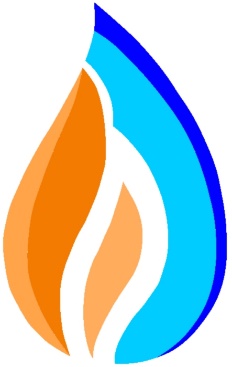 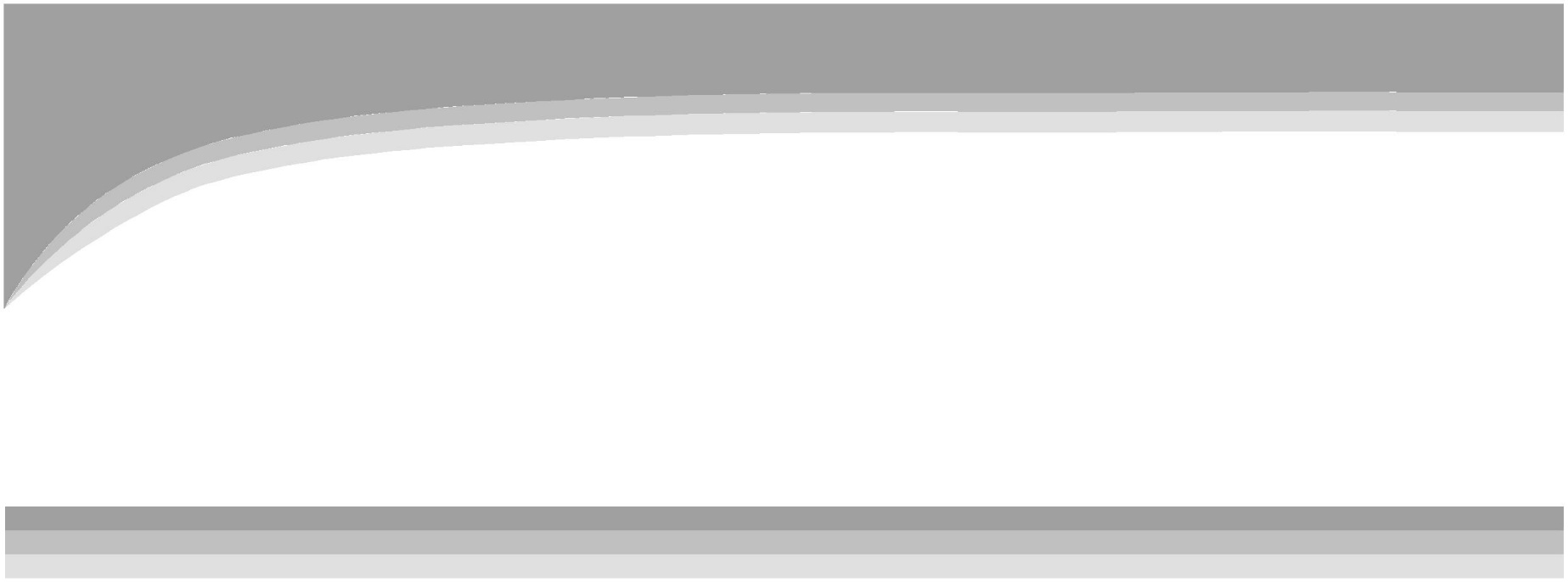 Телефонограмма 27.10.2020г.ООО ЖКХ «ШЕМЯК» сообщает, что 29 октября в с 9:00 до завершения работ будет отключение водоснабжения в Булгаково и в Камышлах, для замены изношенного водовода снабжающее водой микр. Новобулгаково. Исп. Саяхов Д.З.Тел.: 270-16-14